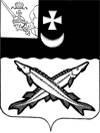 ПРЕДСТАВИТЕЛЬНОЕ СОБРАНИЕБЕЛОЗЕРСКОГО МУНИЦИПАЛЬНОГО ОКРУГАВОЛОГОДСКОЙ ОБЛАСТИРЕШЕНИЕОт 17.11.2022 №77О   прекращении  полномочий  ГлавыШольского       сельского    поселенияБелозерского муниципального районаВ соответствии с частью 3 статьи 40 Федерального закона от 06.10.2003№131-ФЗ«Об общих принципах организации местного самоуправления в Российской Федерации», решением Представительного Собрания округа от 17.11 2022  № 57  «Об  избрании  главы Белозерского муниципального округа Вологодской области»Представительное Собрание Белозерского муниципального округаРЕШИЛО:      1. Прекратить  полномочия Главы Шольского сельского поселения – Апполоновой Ирины Александровны с  17.11.2022  в связи с вступлением в должность вновь избранного главы Белозерского муниципального округа Вологодской области.      2. Возложить с  18.11.2022 временно исполнение полномочий  по руководству администрацией Шольского сельского поселения  на заместителя Главы  поселения – Бусареву Елену Эдуардовну  на срок по 30.12.2022.      3. Настоящее решение  вступает в силу с момента его подписания, подлежит официальному опубликованию в газете «Белозерье» и размещению на официальном сайте Белозерского муниципального округа в информационно-телекоммуникационной сети «Интернет».ПредседательПредставительного Собрания округа:                               И.А.ГолубеваГлава округа:                                                                        Д.А.Соловьев